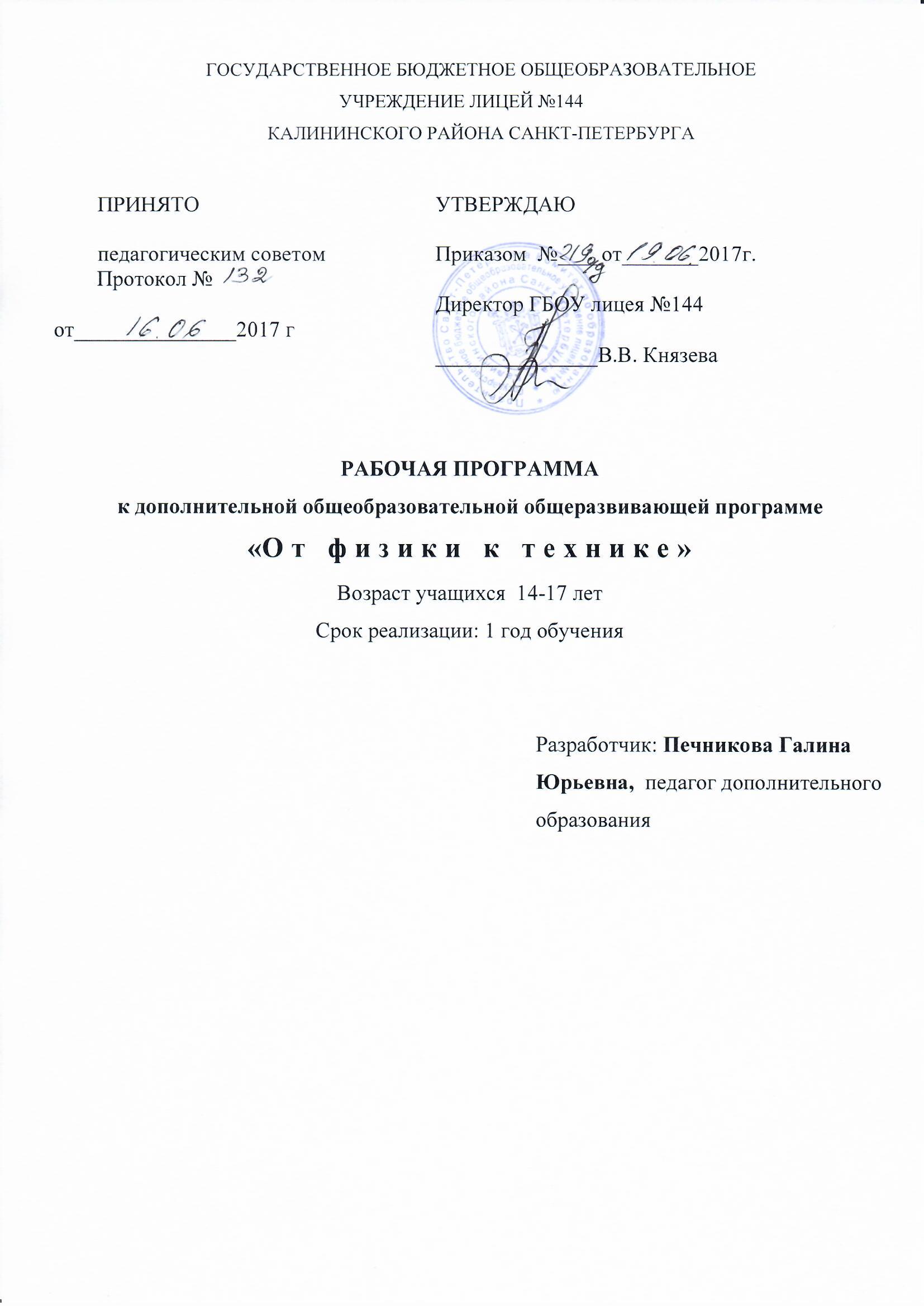 Сегодняшний мир - это мир техники, сложных технических устройств. Каждому ученику интересен принцип их работы и теоретическое их обоснование. Курс служит целям расширения политехнического кругозора учащихся, способствует формированию интереса к изучению физики и выбору будущей профессии.Особенности организации образовательного процесса 1 года обученияОсновополагающими принципами при работе с учащимися являются:целостность и непрерывность;научность в сочетании с доступностью;практическая направленность и метапредметность;концентричность в структуризации материала.Программа составлена согласно принципам педагогической целесообразности перехода от простых работ к более сложным. Учащиеся должны постепенно осваивать технические приемы работы с лабораторным оборудованием, с цифровыми лабораториями, с компьютером. Преподавание построено в соответствии с принципами валеологии «не навреди». На каждом занятии обязательно проводится физкультминутка, за компьютером учащиеся 14-15 лет работают не более 30 минут в течение занятия. Сразу после работы за компьютером следует минутка релаксации – учащиеся выполняют упражнения для глаз и кистей рук.Для эффективной организации учебно-воспитательного процесса используется оптимальное сочетание современных методов и приемов обучения. Программа обучения предусматривает использование как индивидуальных, так и групповых и коллективных форм обучения. Применение традиционных форм организации позволяет сформировать необходимые знания, умения и навыки по предмету: вводное занятие; занятие по закреплению знаний, умений и навыков; занятие практической и самостоятельной работы.Материал каждого занятия рассчитан на 2 часа. Задания построены таким образом, что один вид деятельности сменяется другим, различные темы и формы подачи материала активно чередуются в течение занятия. Это позволяет сделать работу динамичной, насыщенной и менее утомляемой.Приемы и методы организации занятий. Методы организации и осуществления занятий1. Перцептивный акцент:а) словесные методы (рассказ, беседа, инструктаж, чтение справочной литературы);б) наглядные методы (демонстрации мультимедийных  презентаций, физических моделей);в) практические методы (количественные и качественные задачи, лабораторные работы).2. Гностический аспект:а) иллюстративно- объяснительные методы;б) репродуктивные методы;в) проблемные методы (методы проблемного изложения) дается часть готового знания;г) эвристические (частично-поисковые) большая возможность выбора вариантов;д) исследовательские – дети сами открывают и исследуют знания.3. Логический аспект:а) индуктивные методы, дедуктивные методы, продуктивный;б) конкретные и абстрактные методы, синтез и анализ, сравнение, обобщение, абстрагирование, классификация, систематизация, т.е. методы как мыслительные операции.4. Управленческий аспект:а) методы учебной работы под руководством педагога;б) методы самостоятельной учебной работы учащихся.Задачи 1 года обучения:ОбучающиеСпособствовать формированию умения самостоятельно решать задачи в процессе проведения экспериментов (анализировать проблему, планировать предстоящие действия, планировать эксперименты, прогнозировать и анализировать результаты экспериментов, делать выводы и заключения, применять полученные знания на практике, контролировать результаты своей деятельности, защищать свои идеи).Развивать и поддерживать познавательный интерес к изучению физики как науки.Знакомить учащихся с последними достижениями науки и техники, научитьРазвивать познавательный интерес при выполнении экспериментальных исследований с использованием информационных технологий.Сформировать навыки использования в поисковой деятельности лабораторного оборудования и ИКТ;Научить оформлять результаты своей деятельности.РазвивающиеРазвивать умения и навыки учащихся самостоятельно работать с научно-популярной литературой, умений практически применять физические знания в жизни и на практикеРазвивать творческие способности и логическое мышление учащихся.Привлекать внимание к сфере «высоких» технологий и профориентации школьников. Развивать межпредметные связи:          физика;         информатика;         математика;         технология;         химия;Развивать творческие способности, формировать у учащихся активности и самостоятельности. Повышать культуру общения и поведения.ВоспитательныеРазвивать познавательные потребности школьников;Воспитывать высокую культуру труда обучающихся;Воспитывать смекалку детей, находчивость, изобретательность и интерес к экспериментальной деятельности. Воспитывать уважение к творцам науки и техникиНаучить учащихся работать в группах.СОДЕРЖАНИЕ 
1-го года обучения1.Вводное занятие. Теория. Правила поведения и техника безопасности в кабинете физики и при выполнении практических работ. Введение в предмет. Беседа «Великие изобретения 20 века»Практика. Составить схему - цепочку развития техники. 2.Этапы развития физики и техники.Теория. Знакомство с историей развития физики и техники: «от простой палки до мобильного телефона». Практика. Проект «Мой любимый период развития техники»3.Простые механизмы.Теория. Виды простых механизмов, изобретения Архимеда (знакомство с простыми механизмами (рычаг, наклонная плоскость, подвижный и неподвижный блоки), их практическое использование и КПД. Применение простых механизмов в современной сложной технике (мотор и зубчатые колёса; повышающие и понижающие зубчатые передачи; датчик наклона; шкивы; датчик расстояния и датчик наклона; коронное зубчатое колесо, червячное колесо, кулачок). Практика. Конструкция и изобретения. Основные свойства конструкции при ее построении. Создание простейших конструкций и механизмов, определение их КПД.4.Давление.Теория. Давление твердого тела, жидкости и газов. Аэродинамика. Закон Бернулли. Изобретения Герона, Леонардо да Винчи.Практика.  Изготовление магдебургских тарелок, фонтана и насоса, воздушного змея, орнитоптера.5.Тепловые явления.Теория. Тепловые явления, источники тепла. Использование тепловых двигателей. Тепловое расширение вещества.Практика. Конструирование конвекционной вертушки, измерение температуры с помощью термометра и электронных датчиков. Построение графиков зависимости температуры от времени при нагревании и остывании воды; объема от температуры.6.Электрические явления.Теория. Электрический ток, основные характеристики постоянного и переменного тока. Работа и мощность электрического тока. Электродвигатели.Практика. Конструирование электродвигателя постоянного тока и определение его КПД.7.Творческий проектТеория. Определение темы, целей и задач проекта. Практика. Построение схемы проекта. Подбор необходимого оборудования. Конструирование механизмов, физических приборов, устройств. Тестирование и доработка проекта. Защита проекта.8.Магнитные явления.Теория.  Основные характеристики магнитного поля. Магнитное поле Земли, проводника с током, постоянных магнитов.Практика. Измерение вектора магнитной индукции магнитного поля, построение графиков зависимости характеристик магнитного поля. Изготовление модели скоростного поезда.9.Оптика.Теория. Основные свойства света. Корпускулярно – волновой дуализм света.Практика. Изготовление оптических устройств.10.Итоговое занятие. Практика. Защита проекта. Подведение итогов работы.Планируемые результаты освоения программы 1 года обучения Личностные результатыВ результате освоения программы учащийся должен уметь:работать с разными источниками информации, оценивать их и на этой основе формулировать собственное мнение, суждение, оценку, и применять полученные знания.излагать мысли в чёткой логической последовательности, отстаивать свою точку зрения, анализировать ситуацию и самостоятельно находить ответы на вопросы путём логических рассуждений, высказывать в устной и письменной форме свои идеи;планировать и проводить эксперименты с применением учебного лабораторного оборудования;выполнять поиск информации для выполнения учебного исследования с использованием учебной и дополнительной литературы в открытом информационном пространстве, в т.ч. контролируемом пространстве Интернет;ориентироваться на разные способы решения познавательных исследовательских задач;использовать знаки, символы, модели, схемы для решения познавательных задач и представления их результатов;работать над проектом в команде, эффективно распределять обязанности.Метапредметные результатыВ результате освоения программы учащийся должен научиться:творчески подходить к решению задач и проведению экспериментов;оформлять результаты своего труда с использование компьютерной техники;видеть взаимосвязь различных дисциплин.Предметные результатыВ результате освоения программы у учащегося должны быть сформированы знания:основных параметров, описывающих тепловые явления (объем, давление, температура, внутренняя энергия);оптических явлений;основных принципов работы электрических цепей, параллельное и последовательное соединение различных устройств, тепловое и электромагнитное действие электрического тока, закон Ома, методы измерения тока и напряжения, электрической мощности;причин появления магнитного поля, влияние магнитного поля на рамку и катушку с током, явление электромагнитной индукции, принципы работы трансформатора;Календарно-тематическое планирование№п/пТема занятия Кол-во часовДата занятияДата занятия№п/пТема занятия Кол-во часовПланФактВводное занятие. Великие изобретения 20 века. Правила поведения и ТБ в кабинете физики.215.09Некоторые этапы развития физики и техники.222.09Изобретения Архимеда.229.09Простые механизмы. Рычаги и блоки в современной технике.26.10Атмосферное давление. Опыты Отто фон Герике. Изготовление магдебургских тарелок.213.10Изобретения Герона. Изготовление фонтана и насоса Герона.220.10Аэродинамика. Изготовление модели воздушного змея и других летающих моделей.227.10Применение закона Бернулли в технике.23.11Технические изобретения Леонардо да Винчи.210.11Орнитоптер Леонардо да Винчи.217.11Атмосферное давление.224.11Тепловые явления: источники тепла, тепло работает, тепловое расширение21.12Тепловые двигатели28.12Электричество в нашем доме.215.12Электродвигатели постоянного тока, определение КПД.222.12Схемы электрических цепей и их сборка.229.12Переменный ток. Трансформаторы.25.01Организация проектной деятельности. Определение темы, целей, задач212.01Построение схемы проекта219.01Подбор необходимого оборудования.226.01Практическая работа над проектом22.02Практическая работа над проектом29.02Практическая работа над проектом216.02Практическая работа над проектом22.03Практическая работа над проектом29.03Практическая работа над проектом216.03Практическая работа над проектом223.03Участие в конкурсах и конференциях230.03Участие в конкурсах и конференциях26.04Участие в конкурсах и конференциях213.04Практическое исследование магнитных свойств проводника с током, постоянных магнитов.220.04Изготовление модели скоростных поездов.227.04Практическое исследование волновых свойств света.24.05Изготовление оптических устройств.211.05Мониторинг исследовательской деятельности218.05Подведение итогов. Самоанализ и самооценка деятельности225.05Итого72